January 29, 2018Docket No. A-2018-2642220Utility Code: 1220589CERTIFIEDJAMES E MUMM CEOSUNLIGHT ENERGY GROUP LLC135 EAST 57TH ST 6TH FLNEW YORK NY 10022RE: Natural Gas Supplier License Application of SunLight Energy Group LLC Dear Mr. Mumm:On January 12, 2018, SunLight Energy Group LLC’s application for a Natural Gas Supplier license was accepted for filing and docketed with the Public Utility Commission.  The application was incomplete.  In order for us to complete our analysis of your application, the Energy Industry Group requires answers to the attached question(s).  Please be advised that you are directed to forward the requested information to the Commission within 20 days of receipt of this letter.  Failure to respond may result in the application being denied.  As well, if SunLight Energy Group LLC has decided to withdraw its application, please reply notifying the Commission of such a decision.Please forward the information to the Secretary of the Commission at the address listed below.  When submitting documents, all documents requiring notary stamps must have original signatures.  Please note that some responses may be e-filed to your case, http://www.puc.pa.gov/efiling/default.aspx.   A list of document types allowed to be e-filed can be found at http://www.puc.pa.gov/efiling/DocTypes.aspx.Rosemary Chiavetta, SecretaryPennsylvania Public Utility Commission400 North StreetHarrisburg, PA 17120Your answers should be verified per 52 Pa Code § 1.36.  Accordingly, you must provide the following statement with your responses:I, ________________, hereby state that the facts above set forth are true and correct to the best of my knowledge, information and belief, and that I expect to be able to prove the same at a hearing held in this matter.  I understand that the statements herein are made subject to the penalties of 18 Pa. C.S. § 4904 (relating to unsworn falsification to authorities).The blank should be filled in with the name of the appropriate company representative, and the signature of that representative should follow the statement.In addition, to expedite completion of the application, please also e-mail the information to Jeff McCracken at jmccracken@pa.gov.  Please direct any questions to Jeff McCracken, Bureau of Technical Utility Services, at jmccracken@pa.gov (preferred) or (717) 783-6163.  							Sincerely,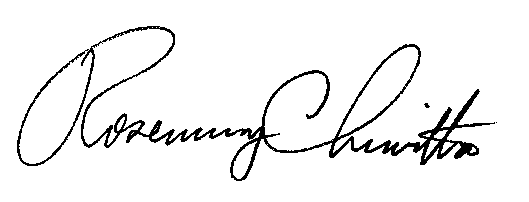 	Rosemary Chiavetta	SecretaryEnclosure Docket No.  A-2018-2642220SunLight Energy Group LLCData Requests1.	Reference Application, Section 3.a, Affiliates – Applicant failed to list its Affiliates.  Please file an updated Application page with the information requested.2.	Reference Application, Section 7.b, Financial Fitness – Applicant did not provide sufficient documentation to demonstrate financial fitness.  Applicant stated that it earned commissions that were not included in the provided audited financial statements.  Please provide a fully executed agreement or contract for the commissions not included in the provided audited financial statements. 3.	Reference Application, Section 7.f, Taxation – Applicant failed to provide an Applicant name on its Tax Certification Statement.  Please submit a complete Tax Certification Statement with the appropriate correction.    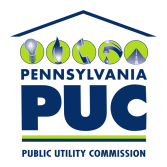 COMMONWEALTH OF PENNSYLVANIAPENNSYLVANIA PUBLIC UTILITY COMMISSION400 NORTH STREET, HARRISBURG, PA 17120IN REPLY PLEASE REFER TO OUR FILE